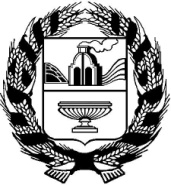 АДМИНИСТРАЦИЯ УСТЬ-МОСИХИНСКОГО СЕЛЬСОВЕТА РЕБРИХИНСКОГО РАЙОНААЛТАЙСКОГО КРАЯПРОЕКТПОСТАНОВЛЕНИЕ__________________                                                                                   №_____с. Усть-МосихаО внесении изменений в постановление Администрации Усть-Мосихинского сельсовета от 21.07.2021 № 33 «Об утверждении Административного регламента по предоставлению муниципальной услуги «Присвоение (изменение, аннулирование) адресов объектов недвижимости имущества, в том числе земельным участкам, зданиям, сооружениям, помещениям и объектам незавершенного строительства» В соответствии Федеральным законом от 27.07.2010 № 210-ФЗ «Об организации предоставления государственных и муниципальных услуг», и рассмотрев протест прокурора Ребрихинского района от 15.04.2024 № 02-16-2024 «на постановление Администрации Усть-Мосихинского сельсовета Ребрихинского района Алтайского края от 21.07.2021 № 33 «Об утверждении Административного регламента по предоставлению муниципальной услуги «Присвоение (изменение, аннулирование) адресов объектов недвижимости имущества, в том числе земельным участкам, зданиям, сооружениям, помещениям и объектам незавершенного строительства» ПОСТАНОВЛЯЮ:Внести в Административный регламент «Присвоение (изменение, аннулирование) адресов объектов недвижимости имущества, в том числе земельным участкам, зданиям, сооружениям, помещениям и объектам незавершенного строительства», утвержденный постановлением Администрации Усть-Мосихинского сельсовета Ребрихинского района Алтайского края от 21.07.2021 № 33 следующие изменения и дополнения:1.1. пункт 2.9. изложить в следующей редакции:«2.9. Запрет требовать от заявителя предоставления иных документов и информации или осуществления действий для получения муниципальной услуги.Запрещается требовать от заявителя:1) представления документов и информации или осуществления действий, представление или осуществление которых не предусмотрено нормативными правовыми актами, регулирующими отношения, возникающие в связи с предоставлением муниципальной услуги;2) представления документов и информации, в том числе подтверждающих внесение заявителем платы за предоставление муниципальной услуги, которые находятся в распоряжении органа местного самоуправления, иных государственных органов, органов местного самоуправления либо подведомственных государственным органам или органам местного самоуправления организаций, участвующих в предоставлении муниципальной услуги, за исключением документов, включенных в перечень, определенный частью 6 статьи 7 Федерального закона от 27.07.2010 № 210-ФЗ «Об организации предоставления государственных и муниципальных услуг». Заявитель вправе представить указанные документы и информацию по собственной инициативе;3) осуществления действий, в том числе согласований, необходимых для получения муниципальной услуги и связанных с обращением в иные государственные органы, органы местного самоуправления, организации, за исключением получения услуг и получения документов и информации, предоставляемых в результате предоставления таких услуг;4) представления документов и информации, отсутствие и (или) недостоверность которых не указывались при первоначальном отказе в приеме документов, необходимых для предоставления муниципальной услуги, либо в предоставлении муниципальной услуги, за исключением следующих случаев:а) изменение требований нормативных правовых актов, касающихся предоставления муниципальной услуги, после первоначальной подачи заявления о предоставлении муниципальной услуги;б) наличие ошибок в заявлении о предоставлении муниципальной услуги и документах, поданных заявителем после первоначального отказа в приеме документов, необходимых для предоставления муниципальной услуги, либо в предоставлении муниципальной услуги и не включенных в представленный ранее комплект документов;в) истечение срока действия документов или изменение информации после первоначального отказа в приеме документов, необходимых для предоставления муниципальной услуги, либо в предоставлении муниципальной услуги;г) выявление документально подтвержденного факта (признаков) ошибочного или противоправного действия (бездействия) должностного лица органа местного самоуправления, работника многофункционального центра, при первоначальном отказе в приеме документов, необходимых для предоставления муниципальной услуги, либо в предоставлении муниципальной услуги, о чем в письменном виде за подписью руководителя органа местного самоуправления, руководителя многофункционального центра при первоначальном отказе в приеме документов, уведомляется заявитель, а также приносятся извинения за доставленные неудобства;5) предоставления на бумажном носителе документов и информации, электронные образы которых ранее были заверены в соответствии с пунктом 7.2 части 1 статьи 16 Федерального закона от 27.07.2010 № 210-ФЗ «Об организации предоставления государственных и муниципальных услуг», за исключением случаев, если нанесение отметок на такие документы либо их изъятие является необходимым условием предоставления муниципальной услуги, и иных случаев, установленных федеральными законами.»;1.2.  абзац первый подпункта 3.2.3.3 изложить в следующей редакции:«3.2.3.3 При обращении заявителя через МФЦ специалист МФЦ принимает документы от заявителя и передает в орган местного самоуправления в срок, не превышающий трех рабочих дней с даты получения документов от заявителя.»;1.3. пункт 5.2 дополнить подпунктом 10 следующего содержания:«10)  требование у заявителя при предоставлении муниципальной услуги документов или информации, отсутствие и (или) недостоверность которых не указывались при первоначальном отказе в приеме документов, необходимых для предоставления муниципальной услуги, либо в предоставлении муниципальной услуги, за исключением случаев, предусмотренных подпунктом 4 пункта 2.9 Административного регламента.». Разместить постановление на официальном сайте Администрации Усть-Мосихинского сельсовета Ребрихинского района Алтайского края.Опубликовать постановление в Сборнике муниципальных правовых актов Усть-Мосихинского сельсовета Ребрихинского района Алтайского края, разместить на официальном сайте информационном стенде Администрации сельсовета.Контроль за исполнением настоящего постановления оставляю за собой.Главы сельсовета                                                                           Ю.Н.Юдаков